ANALYSIS OF THE EFFECT OF NITROGEN IN SYNTHESIS OF DIAMOND-LIKE FILMS WITH DIFFERENT METHODS OF GAS ACTIVATION *)1Medvedev A.E., 2Emelyanov A.A., 2Yudin I.B., 2Plotnikov M.Yu., 2Timoshenko N.I. and 3Okotrub A.V.1Institute of Laser Physics SB RAS, medvedev@laser.nsc.ru
2Institute of Thermophysics SB RAS, alemelyanov@gmail.com
3Institute of Inorganic Chemistry SB RAS, spectrum@niic.nsc.ruIn this paper, the effect of nitrogen additions on the synthesis of diamond films with various methods of precursor activation is analyzed: 1) in a microwave plasma at a flow of gases at moderate pressures; 2) in a microwave chamber at low pressure [1]; and 3) in a flow of gases activated by a heated tungsten filament [2].Nitrogen additions are of interest, because there appear vacancies at nitrogen additions [3] which, at a concentration of more than 0.1%, are of particular importance for thermodynamic stabilization of the structure with respect to the diamond-graphite transition [4], providing CVD growth of diamond in a metastable state. Nitrogen is also the most suitable candidate for the role of a doping agent in obtaining electronic impurity conductivity with a deep donor energy level (of about 1.7 eV). When diamond is used as a low-dimensional system for quantum informatics, nitrogen-vacancy (NV) defects hold much promise. Finally, the addition of nitrogen to the gas mixture accelerates the growth of {100} faces with respect to {111} up to 4 times [5], which allows controlling the structure of diamond crystals in the process of gas-phase chemical deposition.The results of measuring the Raman spectrum show that the optimal content of nitrogen in the mixture is not more than 0.1%. Nitrogen addition narrows the diamond line near 1333 cm-1 (in our case from 20 cm-1 to 7 cm-1). The character of the G-line indicates that the graphite that is present is in a highly disordered (soot-like) state. Higher ordering of crystals with the addition of nitrogen is also confirmed by SEM images.This work was supported by the Russian Foundation for Basic Research (no. 18-29-19069 MK, no. 18-29-19130 MK and no. 19-08-00533) and under state assignment (AAAA-A17-117021750017-0).ReferencesPolyakov O.V., Gorodetsky D.V., Okotrub A.V. Technical Physics Letters, 39 13 (2013).Emelyanov A.A., Plotnikov M.Yu., Yudin I.B. Technical Physics, 89 (2019) 1891.Davies G., Lawson S., Collins A., Mainwood A., Sharp S. Phyical Review, B, 46 (1992).Bar-Yam Y., Moustakas T.D. Nature, 342, 786 (1989).Yiming Z., Larsson F., Larsson K.  Theoretical Chemistry Accounts, 133, 1432 (2014).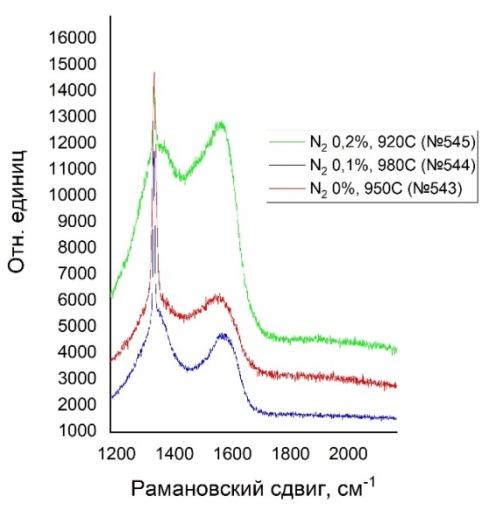 Fig. 1. SEM images: a) sample no. 543 (without nitrogen); b) sample no. 544 (with the addition of 0.1% nitrogen).Fig. 2. Raman spectrum of a diamond-like film obtained with activation of a gas mixture by a heated tungsten filament.Fig. 1. SEM images: a) sample no. 543 (without nitrogen); b) sample no. 544 (with the addition of 0.1% nitrogen).Fig. 2. Raman spectrum of a diamond-like film obtained with activation of a gas mixture by a heated tungsten filament.